Joplin Schools NEA Member 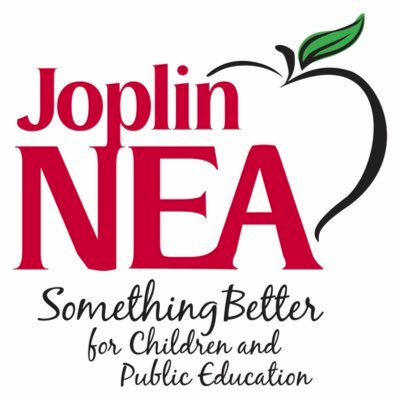 Scholarship ApplicationRequirements:Joplin NEA members who have a student in any high school who have a 3.5 GPA during the second semester of their senior year. -Must be a dependent of a current JNEA member-Parent must have been a JNEA member for the last two years.-Must be planning to enroll in a college or technical education program beyond high school. -Must attach a copy of current transcript from high school showing last 7 semesters with cumulative GPAStudent Name: ______________________________________________________________________________Address: _____________________________________________________________________________________City, State, Zip: ______________________________________________________________________________Phone Number: (___) ____________________________Message Number: (____)__________________________Parent Name: ________________________________________________________________________________School Parent Employed:_________________________________________JNEA Contact Person:Crystal StokesDeadline: April 4th, 2022